\va a údržba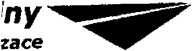 SlsfdiSTÁTNÍ FOND DOPRAVNÍ INFRASTRUKTURYDodatek č. 1
ke smlouvě o dílo
11/405 křiž. III/4051 - Příseka obchvatČíslo smlouvy objednatele: 45/2017/VZMR/SFDI/JI/S Číslo smlouvy zhotovitele:Článek 1
Smluvní stranyKrajská správa a údržba silnic Vysočiny, příspěvková organizaceKosovská 1122/16, 586 01 JihlavaIng. Janem Míkou, MBA, ředitelem organizaceIng. Jan Matoušek Ing. Petr Mořský Komerční banka, a.s.18330681/0100 00090450 CZ00090450 567 117 158 567 117 198 ksusv@ksusv.cz Kraj VysočinaObjednatel:se sídlem:
zastoupený:Technický dozor:Koordinátor BOZP:Bankovní spojení:Číslo účtu:IČO:DIČ:Telefon:Fax:E-mail:Zřizovatel:(dále jen „Objednatel“)
aZhotovitel:	SILSTAP - silniční stavební práce, s.r.o.se sídlem:	Kosovská 5275/16a, 586 01 Jihlavazastoupený:	Ing, Michalem Matouškem — jednatelem společnostizapsán v obchodním rejstříku KS Brno, oddíl C, vložka 26760
osoba pověřená jednat jménem zhotovitele ve věcechsmluvních:
technických:
Bankovní spojení:
Č. účtu:IČO:DIČ:Telefon:Fax:E-mail:(dále jening. Michal Matoušek
Ing. Michal Matoušek
Komerční banka Jihlava
19-8905790277/0100
25334611
CZ253346U
602 795 076
567 307 790michal.matousek@silstap.czZhotovitel“)Článek 2Smluvní stany se vzájemně dohodly na změně stávající smlouvy ze dne 7. 8. 2017, spočívající v stanovení dodatečných stavebních prací a méněprací a konečné ceny za dílo na základě rozhodnutíStránka 1 z 3SlsfdiSTÁTNÍ FOND DOPRAVNÍ INFRASTRUKTURYo použití jiné technologie při provádění díla tak, jak je ujednáno ve změnách soupisu prací, který je nedílnou součástí tohoto Dodatku č. 1.Článek 33.1.3.2.Předmět plnění dle článku 3 stávající smlouvy se mění o dodatečné stavební práce (dále
vícepráce) a méněpráce tak, jak je uvedeno v příloze tohoto dodatku.Celková cena díla dle článku 5 stávající smlouvy je dle znění tohoto dodatku stanovena
následovně:Původní cena díla bez DPHVícepráceMéněpráceNově sjednaná cena dle dodatku č. 1 bez DPH
DPH (21 %)Nově sjednaná cena včetně DPH699 708,27 Kč 1 171 550,41 Kč -552 639,72 Kč318 618,96 Kč1 326 909, 98 Kč645 528,94 KčČlánek 4Ostatní ustanovení shora citované smlouvy se nemění a zůstávají v platnosti.Článek 5Obě smluvní strany prohlašují, že si dodatek řádně přečetly a že souhlasí se všemi ujednáními obsaženými v tomto dodatku a na důkaz toho jejich zástupci připojují vlastnoruční podpisy. Současně prohlašují, že tento dodatek nebyl sjednán v tísni ani za jinak jednostranně nevýhodných podmínek.Tento dodatek je nedílnou součástí stávající smlouvy.Zhotovitel výslovně souhlasí se zveřejněním celého textu této smlouvy včetně podpisů v informačním systému veřejné správy - Registru smluv.Tento dodatek nabývá platnosti dnem podpisu oběma smluvními stranami a účinnosti dnem uveřejnění v informačním systému veřejné správy - Registru smluv.Účastnící smlouvy se dohodly, že zákonnou povinnost dle § 5 odst. 2 zákona č. 340/2015 Sb., v platném znění (zákon o registru smluv) splní objednatel.Nedílnou přílohou je změnový soupis prací, včetně víceprací a méněprací.Stránka 2 z 3SlsfdiSTÁTNÍ FOND DOPRAVNÍ INFRASTRUKTURYV Jihlavě	dne:	V Jihlavě dne:	1 6 "10" 2017Zhotovitel:SMtŮt®/ >l1nl(nl it«v«bnl pne«, i.r.o fKosovská 5275/16a, 586 01 Jihlava
íC: 25334611, D1C:C225334611
tel.: 567 307 790Ing. Michal Matoušek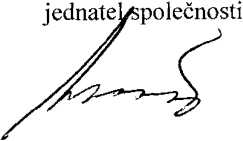 Objednatel:Ing. Jan Mika, MBA
řediteli Ira; »itá správa a »držba
silnic Vysočinypřívjévková organizace
,\ovivská i	;ji (¡hlavK1 ■	.r-i. ¿jT :: / jiStránka 3 z 3